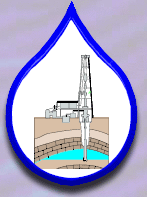 Members and Staff		Others/ Guests:	 Call to Order:		Held at:    Called to Order at:       By   Rick Thompson, Chairman    As:   Notations: 	8 Members Present / 12 Filled Positions / 13 positions specified by MOU.   Santa Fe County Government Position Remains Vacant.Accepted Appointment of Christina Allday-Bondy and Sherry Abraham by respective agencies.   Sherry Abraham and Brian Greene excused by the Chairman.Approval of Agenda: Review of Agenda for 	Motion:  For approval as amendedMotion Made:	Art Swenka	Motion Seconded:  Deirdre TarrNotations/Amendments:	Corrected member name to “Allday-Bondy” and corrected next meeting date to “April 9th, 2020).  Chairman signed on annotated/hand corrected copyMotion Vote:  UnanimousApproval of Minutes: Review of Minutes of: 	Motion:  For Approval as presentedMotion Made: Art Swenka		Motion Seconded: Dierdre TarrNotations /Amendments:  NoneMotion Vote:   UnanimousFinancial Report:	Review of Report of: 		Motion:  For Approval as presented.Motion Made: Steven Guetschow                   Motion Seconded: Art Swenka	Notations:       NoneMotion Vote:  Unanimous  		 Financial Matters:Motion:  For Approval of Hydro Resolution invoice of 2/6/2020 for $2,694.04Motion Made: Steven Guetschow                   Motion Seconded: Art Swenka	Notations:       Brief overview of the monitoring program and scope was provided for information to new members                           by the Secretary/Treasurer and ChairmanMotion Vote:  Unanimous  		Motion:  For Submittal of request to Torrance County to serve as Fiscal Agent and Records RepositoryMotion Made: Art Swenka Motion Seconded: Dierdre TarrNotations:       Brief overview of fiscal reporting history and records needs provided for information to new members by the Secretary/Treasurer and ChairmanMotion Vote:  Unanimous  		Motion:  For Approval of the Santa Fe County Amendment 11 for reimbursable funding.Motion Made:  Deirdre Tarr                   Motion Seconded: Art Swenka	Notations:       Brief overview of the various funding mechanisms and history of prior funding amendments provided for information to new members by the Secretary/TreasurerMotion Vote:  Unanimous  Correspondence:	No additional discussion on items provided.	Guests:	 		Jack Crider – Entranosa – No public comment provided.Reports / Meetings Attended: Contract Labor Update   - Hydro Resolution, LLC: Ted Barela with EBRA had verbally requested of Chair that Hydro Resolution prepare summary slides for EBRA annual meeting as has occurred in prior years.   Chair informally polled the Committee for any objections for purpose of consensus– hearing none, Chair requested Secretary/Treasurer to make the request of Hydro Resolution based on approval by consensus.EBWHR&M and Other:    Dierdre Tarr provided a recap of the program based on questions/request from Christina Allday-Bondy.   2021 Funding is working through the legislative process.   2020 funding is being contracted and is in process.   2019 funding is fully contracted, with two contracts already paid out. 2018 funding has been fully completed.   Ms.Tarr further explained that the prior funding had been leveraged for RCPP programs to into $7 million over course of the program and resulting in some 25.000 acres of thinning and hazardous fuels reduction since 2002.Unfinished Business:  	 Open Meeting Act  - Previously adopted with amendments.   Committee reviewed amendments as previously published.   No further action needed or moved.	Rules of Conduct – Rules of Conduct as revised from previous meeting were presented for adoption/discussion by the Secretary Treasurer.  Bill Larson requested that within the duties of the Chairman, that the tie vote obligation of the Chairman be changed to “may cast the deciding vote”.   Committee, by consensus, was largely in agreement with the proposed change.   Bill Larson also brought to discussion the definition of quorum, and suggested that a minimum number of members constituting a quorum be specified.   Steven Guetschow also mentioned that a minimum number might be required under the state Open Meetings Act requirements.   Committee, by consensus, decided that the definition provided in Rules of Conduct as revised remain unchanged.Motion:  For Adoption of the Rules of Conduct as revised with amendment of “may cast the deciding vote” under Duties of the Chairman.Motion Made:  Christina Allday-Bondy                 Motion Seconded: Steven Guetschow	Notations:       No additional amendments or notations offered.Motion Vote:  Unanimous  New Business:	HB 169 Concerning water rights for cannabis production and related hemp Bills:  Committee was informed that the referenced bill had not made it off the floor to committee.   General discussion ensued about the bill regarding “hemp vs cannabis” specificity and what further action would be appropriate.   There was also a general discussion amongst members regarding the problems this was presenting for Torrance County in particular and a brief discussion of County planning and permitting process and how staff could/could not insert/request documentation of proof of water right for agricultural production of hemp/cannabis and limit use of domestic wells for such use.   Committee requested that follow up after the legislation be placed on next month’s agenda.	General Legislative Update: Dan McGregor provided a summary listing and status of bills of particular interest and pointed out particular bills that may be of interest to particular members.Discussion only items:  	The following item was not on the published agenda and resulted from general discussion of activities occurring in the basin and land use and permitting processes.   Pattern Transmission right-of-way/easement clearing was discussed and resulted in suggested strategies that Claunch Pinto SWCD might use to require/enforce a wider easement.  No Committee action was requested and no further action was taken.   Public Comment: 	NoneAnnouncements:	NoneSummary of Action Items:  (Summarized post meeting)	Items for New Business for Next Meeting:   Post legislative session status of bills and desired follow up by the Committee on hemp/cannabis bills or other bills of interest to the committee.   Updated on status of water level monitoring hardware and expenditure of funds or need for additional funding.  Expansion of the monitoring program into the south and east parts of Torrance County and incorporation of Bernalillo County collected data from within the basin.	Action Items:   Secretary /Treasurer to contact Hydro Resolution concerning support of EBRA annual meetingNext Regular Scheduled  Meeting    Date:		        Location:	Adjourn:		With no further business,  Meeting Adjourned:	Respectfully submitted,Dan McGregor     EBWPC Secretary TreasurerReviewed and approved by:	_______________________________	_____________________________“Coordinated water resource planning for the Estancia Underground Water Basin”Rick Thompson – Chairman, Santa Fe Co:  AgricultureTerm Expiration – March 2022Sherry Abraham -  Santa Fe Co.:  Municipal/Developer/Utility Term Expiration: December 31, 2023Johnny Perea  - Vice Chairman,  East Torrance SWCDTerm Expiration – March 2022Vacant - Santa Fe Co:   GovernmentTerm Expiration:Daniel McGregor- Sec/Treasurer Bernalillo Co.:  Government  Term Expiration – March 2022Christina Allday-Bondy -   Bernalillo Co., Municipal/Developer/UtilityTerm Expiration: December 11, 2022Brian Greene   At Large Position (Committee Appointed: One Year Term)Term Expiration -  Rhonda King -  Torrance Co.:  Municipal/Developer/ Utility Term Expiration: July 1, 2022Dierdre Tarr- Claunch-Pinto SWCDTerm Expiration	 Steve Guetchcow - Torrance Co.: GovernmentTerm Expiration: July 2022Art Swenka   - Edgewood SWCDTerm Expiration: Pete Romero   Torrance Co.:  AgricultureTerm Expiration: July 2022Staff:  Vacant – Recorder William (Bill) Larson  - Torrance Co:  AgricultureTerm Expiration: July 2022Jack Crider - Entranosa